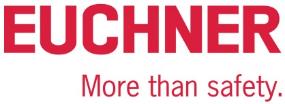 PRESSEINFORMATIONLeinfelden, März 2020Euchner präsentiert neues Erweiterungs- und Zuhaltemodul auf der HMI: Halle 9, Stand D16Zuwachs in der MGB2-Familie für noch mehr FunktionalitätEuchner schickt zwei neue Module für seine erfolgreiche Multifunctional Gate Box MGB2 Modular ins Rennen, die der Sicherheitsspezialist erstmalig auf der HMI präsentiert: Die neue, kleine Variante des Erweiterungsmoduls MCM bietet Platz für bis zu sechs Funktionen, die nach individuellen Anforderungen gestaltet werden können. Mit dem neuen Submodul MSM stehen Anwendern außerdem zusätzliche Sicherheitseingänge für den Anschluss von externen Schaltern zur Verfügung, die sich damit leicht an PROFINET / PROFISAFE anbinden lassen.MCM – kompakt, skalierbar und leistungsstarkFür Anwender, die beim Schutztürsystem der MGB2 Modular mehr als die sechs bestehenden Funktionselemente benötigen, bietet Euchner jetzt eine weitere Lösung. Das neue kompakte Erweiterungsmodul MCM verfügt über insgesamt zwei Slots und kann so mit bis zu sechs Bedien- oder Anwendungselementen bestückt werden, beispielsweise mit einem Nothalt- und Zustimmtaster oder einem Schlüsselschalter. Damit haben Anwender jetzt die Wahl zwischen diesem kleinen Erweiterungsmodul und der bestehenden größeren Variante, die mit vier Slots Platz für bis zu zwölf zusätzliche Bedien- und Anwendungselemente bereithält. Die entscheidenden Vorteile: Die Submodule mit den Funktionselementen werden einfach per hot-plug in die Erweiterungsmodule eingesteckt und sind bereits nach einem minimalen Konfigurationsaufwand einsatzbereit.  Ebenso lassen sich die Submodule bei Bedarf leicht austauschen. Den funktionalen Möglichkeiten und Einsatzbereichen sind dabei keine Grenzen gesetzt. Das MCM kann separat vom MGB-Zuhaltemodul und vom Busmodul montiert werden – beispielsweise im inneren Produktionsbereich, während das Busmodul außerhalb befestigt wird. Zudem ist die Nutzung des MCM in Verbindung mit dem Busmodul auch ganz ohne Zuhaltemodul und Türgriff möglich.Submodul MSM – dezentrale Peripherie als Plug-and-PlayDie Erweiterungsmodule MCM lassen sich mit dem neuen Submodul MSM als dezentrale Peripherie für den Anschluss von elektromechanischen Sicherheitsschaltern mit M12-Steckern verwenden. Die fehlersicheren Eingänge können die Signalzustände der Sicherheitsschalter wie z. B. einen Seilzugschalter, einen Not-Halt-Schalter oder einen Positionsschalter erfassen und die Sicherheitssignale über PROFINET mit PROFISAFE-Protokoll an die Steuerung übertragen. Das Submodul MSM verfügt über drei zweikanalige digitale Eingänge. Bei der Nutzung des kleinen Erweiterungsmoduls MCM können somit bis zu sechs Steckplätze als sichere Eingänge genutzt werden. Das MSM eignet sich gleichermaßen für M12-Push-Pull- und M12-Gewindestecker. Das System ist auch im Betrieb hot-plug-fähig und nach minimalem Konfigurationsaufwand sofort einsatzbereit.Der modulare Aufbau des Systems der MGB2 Modular bietet Anwendern eine hohe Flexibilität: Erweiterungs- und Submodule lassen sich einfach skalieren, Funktionen können leicht erweitert und ausgetauscht werden. Damit profitieren Anwender von einem System, das sich individuell gestalten und sich für zukünftige Anforderungen leicht anpassen lässt.[Zeichen mit Leerzeichen 3.196]EUCHNER – More than safety.Bilder: Euchner GmbH + Co. KG01-Euchner-MCM klein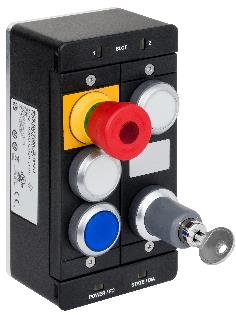 Das neue kompakte Erweiterungsmodul MCM verfügt über zwei Slots und kann mit bis zu sechs Bedien- oder Anwendungselementen bestückt werden, beispielsweise mit einem Not-Halt-Schalter, einem Zustimmtaster oder einem Schlüsselschalter.02-Euchner-MSM 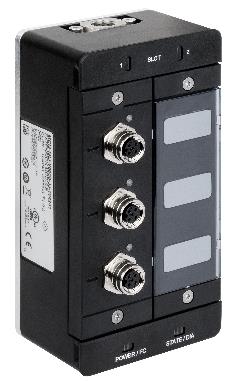 Das neue Submodul MSM kann als dezentrale Peripherie für den Anschluss von elektromechanischen Sicherheitsschaltern mit M12-Steckern verwenden werden. Über EUCHNER GmbH + Co. KGDie EUCHNER GmbH + Co. KG in Leinfelden ist ein international tätiges Familienunternehmen mit weltweit über 800 Mitarbeitern. 18 Tochtergesellschaften, darunter zehn in Europa, vier in Asien und vier in Nord- und Südamerika, verteilen sich mit 22 Vertriebsbüros rund um den Erdball. Geschäftsführender Gesellschafter des Unternehmens ist Stefan Euchner. Seit mehr als 60 Jahren werden bei EUCHNER Schaltgeräte entwickelt. Diese finden ihren Einsatz hauptsächlich im Maschinenbau. Eine Spitzenstellung nimmt das Unternehmen im Bereich der Sicherheitstechnik ein. EUCHNER Sicherheitsschalter überwachen elektromechanisch und elektronisch zuverlässig die Stellung von Schutztüren von Maschinen und Anlagen. Weitere Informationen rund um das Unternehmen finden Sie im Internet unter www.euchner.deEUCHNER GmbH + Co. KG Kohlhammerstraße 1670771 Leinfelden-EchterdingenDeutschlandTel. +49 711 7597- 0Fax +49 711 753316www.euchner.deinfo@euchner.dePressekontaktAriane WaltherMarketing / Corporate CommunicationsTel. +49 711 7597- 163Fax +49 711 7597- 385press@euchner.de Social Media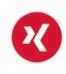 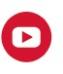 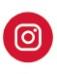 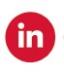 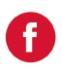 